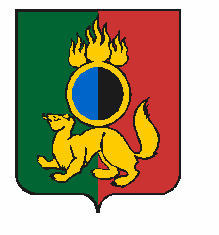 АДМИНИСТРАЦИЯ ГОРОДСКОГО ОКРУГА ПЕРВОУРАЛЬСКПОСТАНОВЛЕНИЕг. ПервоуральскО внесении изменений в муниципальную программу «Обеспечение общественного порядка, пожарной безопасности и защита населения от чрезвычайных ситуаций» на территории городского округа Первоуральск на 2017-2022 годы»В соответствии со статьей 179 Бюджетного кодекса Российской Федерации, Федеральным законом от 28 июня 2014 года № 172-ФЗ «О стратегическом планировании в Российской Федерации», Порядком разработки, реализации и оценки эффективности муниципальных программ городского округа Первоуральск, утвержденным постановлением Администрации городского округа Первоуральск от 11 июня 2013 года № 1901, в целях обеспечения гражданской защиты населения, общественного порядка, профилактики терроризма, повышения безопасности, пожарной безопасности на территории городского округа Первоуральск, Администрация городского округа ПервоуральскПостановляет:Внести в муниципальную программу «Обеспечение общественного порядка, пожарной безопасности и защита населения от чрезвычайных ситуаций» на территории городского округа Первоуральск на 2017-2022 годы», (далее - Программа), утвержденную постановлением Администрации городского округа Первоуральск следующие изменения:«Раздел «Цели и задачи, целевые показатели муниципальной программы» дополнить пунктом 2.1.3 согласно приложению.Пункт 2.1.3 Программы «Количество приобретенного технического оборудования «АПК «Безопасный город» считать пунктом 2.1.4.Контроль за исполнение настоящего постановления возложить на управляющего делами Анциферова А.ВИ.о. Главы  Администрациигородского округа Первоуральск	                                                    В.А. ХоревПриложениек постановлению Администрации городского округа Первоуральскот 21.02.2017 № 376ЦЕЛИ И ЗАДАЧИ, ЦЕЛЕВЫЕ ПОКАЗАТЕЛИ МУНИЦИПАЛЬНОЙ ПРОГРАММЫ «Обеспечение общественного порядка, пожарной безопасности и защиты населения от чрезвычайных ситуацийна территории городского округа Первоуральск на 2017 - 2022 годы»21.02.2017№3762.Цель 2. Организация охраны общественного порядка и обеспечения общественной безопасности на территории городского округа ПервоуральскЦель 2. Организация охраны общественного порядка и обеспечения общественной безопасности на территории городского округа ПервоуральскЦель 2. Организация охраны общественного порядка и обеспечения общественной безопасности на территории городского округа ПервоуральскЦель 2. Организация охраны общественного порядка и обеспечения общественной безопасности на территории городского округа ПервоуральскЦель 2. Организация охраны общественного порядка и обеспечения общественной безопасности на территории городского округа ПервоуральскЦель 2. Организация охраны общественного порядка и обеспечения общественной безопасности на территории городского округа ПервоуральскЦель 2. Организация охраны общественного порядка и обеспечения общественной безопасности на территории городского округа ПервоуральскЦель 2. Организация охраны общественного порядка и обеспечения общественной безопасности на территории городского округа ПервоуральскЦель 2. Организация охраны общественного порядка и обеспечения общественной безопасности на территории городского округа ПервоуральскЦель 2. Организация охраны общественного порядка и обеспечения общественной безопасности на территории городского округа ПервоуральскЦель 2. Организация охраны общественного порядка и обеспечения общественной безопасности на территории городского округа Первоуральск2.1Задача 1. Повышение эффективности охраны общественного порядка и обеспечения общественной безопасности на территории городского округа ПервоуральскЗадача 1. Повышение эффективности охраны общественного порядка и обеспечения общественной безопасности на территории городского округа ПервоуральскЗадача 1. Повышение эффективности охраны общественного порядка и обеспечения общественной безопасности на территории городского округа ПервоуральскЗадача 1. Повышение эффективности охраны общественного порядка и обеспечения общественной безопасности на территории городского округа ПервоуральскЗадача 1. Повышение эффективности охраны общественного порядка и обеспечения общественной безопасности на территории городского округа ПервоуральскЗадача 1. Повышение эффективности охраны общественного порядка и обеспечения общественной безопасности на территории городского округа ПервоуральскЗадача 1. Повышение эффективности охраны общественного порядка и обеспечения общественной безопасности на территории городского округа ПервоуральскЗадача 1. Повышение эффективности охраны общественного порядка и обеспечения общественной безопасности на территории городского округа ПервоуральскЗадача 1. Повышение эффективности охраны общественного порядка и обеспечения общественной безопасности на территории городского округа ПервоуральскЗадача 1. Повышение эффективности охраны общественного порядка и обеспечения общественной безопасности на территории городского округа ПервоуральскЗадача 1. Повышение эффективности охраны общественного порядка и обеспечения общественной безопасности на территории городского округа Первоуральск2.1.3Количествоправонарушений,выявленныхучастникамидобровольныхформированийпо охранеобщественногопорядкаед.385385400400400400400400Отчет ОМВ Д России по г. Первоуральску